Neighborhood Chiropractic4000 Wesley Street, Suite BGreenville, TX.  75401903-494-5287CONSENT TO INITIATE CAREAt our office, we have one simple goal.  We want to render the highest quality Chiropractic care at the lowest possible fee.  In order to accomplish this goal, we have altered some business procedures in this clinic to keep our fees reduced.  Please read over these procedures below to understand how our clinic functions, and to decide if you wish to participate.  If you have any questions please direct them to the receptionist.You may choose to submit receipts to your insurance company or other third-party health care programs, but payment for such services by insurance companies is neither implied nor agreed to by our office.  Our office takes no responsibility for non-payment by insurance companies for services rendered at our clinic.Neighborhood Chiropractic will not respond to any requests for paperwork for insurance purposes or even acknowledge insurance requests for information on any patient’s case. However, patients may have a copy of their records at any time they request. No balances can be kept or run by patients at any time.All adjustments visits are paid prior to the service being rendered.Our clinic reserves the right to deny services to anyone for any reason, or if the doctor feels that the patients’ health is not being best served.I wish to initiate care at Neighborhood Chiropractic.  I have read and understand the Consent to Initiate Care and agree to all terms.  I understand that I am under no obligation to receive or continue care.Print your name_________________________________________  Today’s Date____________Sign your name__________________________________________                                                                                                              OverInformed Consent to Chiropractic TreatmentThe nature of chiropractic treatment:  The doctor will use his/her hands or a mechanical device in order to move your joints.  You may feel a “click” or “pop”, such as the noise when a knuckle is “cracked”, and you may feel movement of the joint.  Various ancillary procedures, such as hot or cold packs, electric muscle stimulation, therapeutic ultrasound or dry hydrotherapy may also be used.Possible Risks:  As with any health care procedure, complications are possible following a chiropractic manipulation.  Complications could include fractures of bone, muscular strain, ligamentous sprain, dislocations of joints, or injury to intervertebral discs, nerves or spinal cord.  Cerebrovascular injury or stroke could occur upon severe injury to arteries of the neck.  A minority of patients may notice stiffness or soreness after the first few days of treatment.  The ancillary procedures could produce skin irritation, burns or minor complications.Probability of risks occurring:  The risks of complications due to chiropractic treatment have been described as “rare”, about as often as complications are seen from the taking of a single aspirin tablet.  The risk of cerebrovascular injury or stroke, has been estimated at one in one million to one in twenty million, and can be even further reduced by screening procedures.  The probability of adverse reaction due to ancillary procedures is also considered “rare”.Other treatment options which could be considered may include the following:Over-the-counter analgesics.  The risks of these medications include irritation to stomach, liver and kidneys, and other side effects in a significant number of cases.Medical care, typically anti-inflammatory drugs, tranquilizers, and analgesics.  Risks of these drugs include a multitude of undesirable side effects and patient dependence in a significant number of cases.Hospitalization in conjunction with medical care adds risk of exposure to virulent communicable disease in a significant number of cases.Surgery in conjunction with medical care adds the risks of adverse reaction to anesthesia, as well as an extended convalescent period in a significant number of cases.Risks of remaining untreated:  Delay of treatment allows formation of adhesions, scar tissue and other degenerative changes.  These changes can further reduce skeletal mobility, and induce chronic pain cycles.  It is quite probable that delay of treatment will complicate the condition and make future rehabilitation more difficult.Unusual risks:  I have had the following unusual risks of my case explained to me.I have read the explanation above of chiropractic treatment.  I have had the opportunity to have any questions answered to my satisfaction.   I have fully evaluated the risks and benefits of undergoing treatment.  I have freely decided to undergo the recommended treatment and herby give my full consent to treatment._______________________		_______________________		___________Printed Name				Signature				DateWITNESS:Shawni Groezinger           		_____________		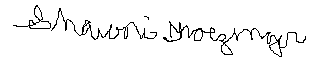 Printed Name				Signature				Date